	                Východočeské soutěže                            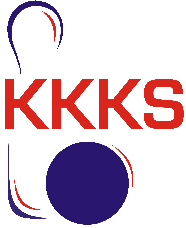 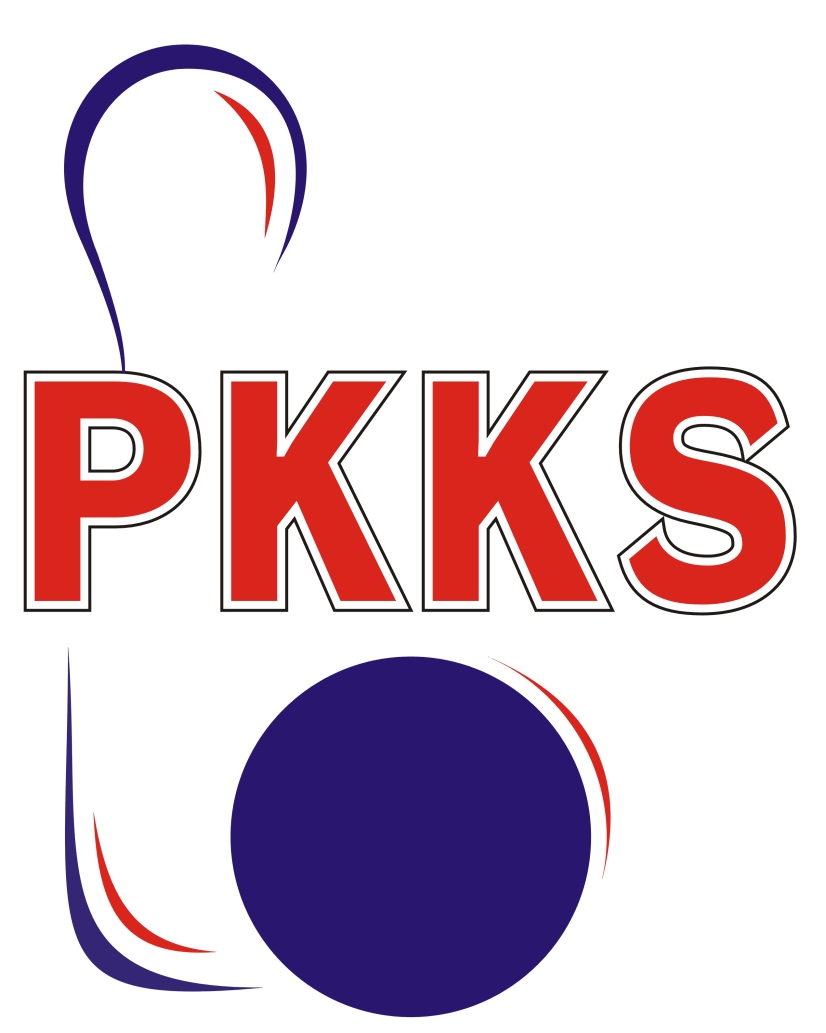                                           skupina B – nadstavba o umístění                                          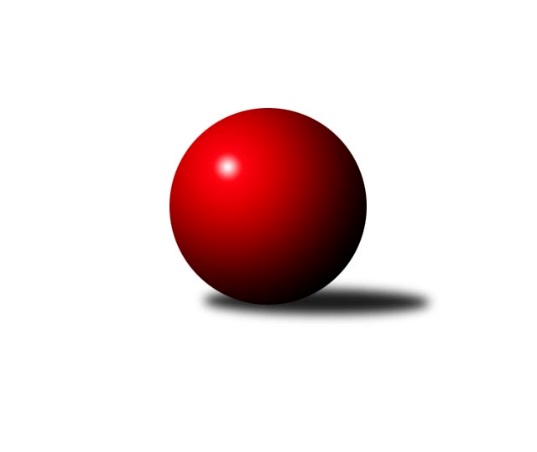 Č.6Ročník 2022/2023	27.3. 2023Skončil nám ročník 2022/23 Východočeské soutěže – skupina B, její nadstavby pro týmy, které skončily po základní části na 5. až 8. místě. Po dvaceti odehraných zápasech skončil v nadstavbě a celkově tedy na 5. místě skupiny tým SKPK Hradec Králové D. Ke konci soutěže jej pronásledoval celek SKK Jičín C, ale ztrátu nedohnal a končí tedy celkově šestý. Sedmý skončil SKPK Hradec Králové C a osmá příčka patří KK Zálabák Smiřice C. V posledním kole a dohrávce byl dvakrát úspěšný Jičín a v hradeckém derby zvítězilo déčko. Nejlepší výkony patřily Jičínu a Tomášovi Pavlatovi, jenž byl i nejúspěšnějším hráčem nadstavby.Co se týče příštího ročníku, vše se jako obvykle bude odvíjet od počtu přihlášených čtyřčlenných družstev. Ovšem pokud máte nějaký nápad či žádost neváhejte a pošlete mi to.Východočeská soutěž skupina B 2022/2023Výsledky 20. kolaSouhrnný přehled výsledků:SKK Jičín C	- KK Zalabák Smiřice C	10:2	1684:1615		23.3.SKPK DONAP H. Králové B	- SKPK DONAP H. Králové C	10:2	1650:1629		24.3.
Dohrávka z 15.kola
SKPK DONAP H. Králové C	- SKK Jičín C	2:10	1611:1684		27.3.Tabulka družstev:	1.	SKK Náchod D	14	13	0	1	140 : 28 	 1681	26	2.	SKK Třebechovice p/O B	14	8	0	6	86 : 82 	 1587	16	3.	SKK Náchod C	14	7	0	7	90 : 78 	 1609	14	4.	HC Březovice	14	7	0	7	81 : 87 	 1587	14	5.	SKPK DONAP H. Králové B	20	11	0	  9	120 : 120 	 1585	22	6.	SKK Jičín C	20	10	0	10	120 : 120 	 1588	20	7.	SKPK DONAP H. Králové C	20	6	1	13	100 : 140 	 1568	13	8.	KK Zalabák Smiřice C	20	5	1	14	79 : 161 	 1525	11Podrobné výsledky kola:	 SKK Jičín C	1684	10:2	1615	KK Zalabák Smiřice C	Zbyněk Hercík	 	 191 	 204 		395 	 2:0 	 363 	 	187 	 176		Milan Seidl	Vladimír Řeháček	 	 181 	 211 		392 	 2:0 	 378 	 	180 	 198		Aleš Kovář	Tomáš Pavlata	 	 234 	 228 		462 	 2:0 	 428 	 	227 	 201		Luděk Sukup	Štěpán Soukup	 	 202 	 233 		435 	 0:2 	 446 	 	196 	 250		Jaroslav Hažvarozhodčí: Roman BurešNejlepší výkon utkání: 462 - Tomáš Pavlata	 SKPK DONAP H. Králové B	1650	10:2	1629	SKPK DONAP H. Králové C	Jiří Prokop	 	 199 	 208 		407 	 2:0 	 383 	 	188 	 195		Denis Džbánek	Jaroslav Gütler	 	 213 	 231 		444 	 2:0 	 414 	 	221 	 193		Nikola Voglová	Josef Pardubský	 	 203 	 208 		411 	 2:0 	 410 	 	193 	 217		Jaroslav Němeček	Irena Šrajerová	 	 187 	 201 		388 	 0:2 	 422 	 	211 	 211		Bohuslav Trejtnarrozhodčí: Jiří ProkopNejlepší výkon utkání: 444 - Jaroslav GütlerDohrávka 15.kola:	 SKPK DONAP H. Králové C	1611	2:10	1684	SKK Jičín C	Bohuslav Trejtnar	 	 215 	 205 		420 	 0:2 	 428 	 	213 	 215		Štěpán Soukup	Nikola Voglová	 	 192 	 181 		373 	 2:0 	 370 	 	184 	 186		František Čermák	Denis Džbánek	 	 224 	 180 		404 	 0:2 	 457 	 	238 	 219		Tomáš Pavlata	Jaroslav Němeček	 	 194 	 220 		414 	 0:2 	 429 	 	218 	 211		Vladimír Řeháčekrozhodčí: Jaroslav NěmečekNejlepší výkon utkání: 457 - Tomáš PavlataPořadí jednotlivců:	jméno hráče	družstvo	celkem	plné	dorážka	chyby	poměr kuž.	Maximum	1.	Miloš Voleský 	SKK Náchod D	437.67	305.7	132.0	9.5	6/6	(488)	2.	Oldřich Motyčka 	SKK Třebechovice p/O B	432.42	298.9	133.5	4.8	4/6	(454)	3.	Tomáš Pavlata 	SKK Jičín C	431.88	300.4	131.5	6.4	6/6	(464)	4.	Ilona Bezdíčková 	SKPK DONAP H. Králové C	431.25	304.3	127.0	8.4	4/6	(440)	5.	Dana Adamů 	SKK Náchod D	428.84	293.6	135.2	4.9	5/6	(463)	6.	Jaroslav Hažva 	KK Zalabák Smiřice C	425.64	294.9	130.7	7.1	6/6	(456)	7.	Tomáš Doucha 	SKK Náchod C	423.20	296.7	126.5	10.3	5/6	(471)	8.	Miroslav Tomeš 	SKK Náchod D	418.53	288.4	130.1	7.6	6/6	(495)	9.	Jiří Tesař 	SKK Náchod D	417.41	290.9	126.5	9.2	5/6	(476)	10.	Jonáš Bezdíček 	SKPK DONAP H. Králové C	412.31	296.6	115.7	9.2	6/6	(461)	11.	Roman Klíma 	SKPK DONAP H. Králové C	411.83	286.7	125.2	9.3	5/6	(472)	12.	Luděk Sukup 	KK Zalabák Smiřice C	411.66	291.6	120.1	7.1	6/6	(447)	13.	Zdeněk Zahálka 	SKK Třebechovice p/O B	410.53	286.1	124.5	7.3	6/6	(442)	14.	Milan Hurdálek 	SKK Náchod C	409.69	282.7	127.0	7.0	5/6	(468)	15.	Jaroslav Gütler 	SKPK DONAP H. Králové B	409.61	281.6	128.0	7.4	6/6	(492)	16.	Miroslav Hejnyš 	SKK Náchod C	409.31	293.9	115.4	10.7	6/6	(463)	17.	Zbyněk Hercík 	SKK Jičín C	407.56	287.1	120.5	11.3	5/6	(447)	18.	Stanislav Oubram 	HC Březovice 	407.42	292.3	115.1	9.2	4/6	(420)	19.	Lenka Peterová 	SKK Třebechovice p/O B	405.96	279.4	126.5	8.6	6/6	(461)	20.	Jiří Hakl 	HC Březovice 	404.03	288.3	115.7	7.3	5/6	(440)	21.	Vratislav Fikar 	HC Březovice 	402.58	282.9	119.7	8.2	6/6	(427)	22.	Petr Slavík 	HC Březovice 	402.10	285.2	116.9	11.1	5/6	(462)	23.	Jiří Prokop 	SKPK DONAP H. Králové B	401.00	280.5	120.5	10.5	6/6	(462)	24.	Denis Džbánek 	SKPK DONAP H. Králové C	400.63	286.3	114.4	9.7	6/6	(485)	25.	Josef Pardubský 	SKPK DONAP H. Králové B	398.46	275.2	123.3	9.0	6/6	(477)	26.	Vladimír Řeháček 	SKK Jičín C	397.33	284.7	112.6	11.7	6/6	(439)	27.	Jiří Doucha  st.	SKK Náchod C	394.92	284.6	110.3	10.5	4/6	(472)	28.	Filip Petera 	SKK Třebechovice p/O B	389.79	277.5	112.3	11.2	6/6	(419)	29.	Miloš Čížek 	HC Březovice 	382.93	275.6	107.4	10.8	6/6	(406)	30.	František Čermák 	SKK Jičín C	378.03	272.8	105.3	12.5	4/6	(418)	31.	Alena Prokopová 	SKPK DONAP H. Králové B	374.44	266.3	108.2	9.6	6/6	(404)	32.	Antonín Martinec 	SKK Náchod C	368.05	271.0	97.1	14.6	4/6	(433)	33.	Miroslav Langr 	SKK Jičín C	365.00	273.2	91.8	17.3	6/6	(397)	34.	Aleš Kovář 	KK Zalabák Smiřice C	355.88	265.0	90.9	15.9	4/6	(390)	35.	Nikola Voglová 	SKPK DONAP H. Králové C	340.64	250.4	90.2	17.2	5/6	(414)	36.	Milan Seidl 	KK Zalabák Smiřice C	336.38	255.9	80.4	18.7	6/6	(364)		Milena Mankovecká 	SKK Náchod D	418.56	297.9	120.7	7.9	3/6	(450)		Bohuslav Trejtnar 	SKPK DONAP H. Králové C	413.50	286.2	127.3	7.9	2/6	(448)		Jaroslav Dlohoška 	SKK Náchod D	413.17	291.0	122.2	9.8	1/6	(438)		Michaela Zelená 	SKK Třebechovice p/O B	407.00	291.0	116.0	10.0	1/6	(407)		Štěpán Soukup 	SKK Jičín C	406.20	289.5	116.7	10.1	2/6	(435)		Petr Březina 	SKK Třebechovice p/O B	404.78	285.8	119.0	6.7	3/6	(430)		Antonín Baďura 	SKK Náchod C	401.00	285.0	116.0	11.0	1/6	(401)		Jaroslav Němeček 	SKPK DONAP H. Králové C	398.92	290.3	108.7	13.6	3/6	(453)		Karel Jandík 	KK Zalabák Smiřice C	398.67	283.0	115.7	12.3	1/6	(424)		Irena Šrajerová 	SKPK DONAP H. Králové B	394.50	280.4	114.1	10.6	3/6	(423)		Vít Paliarik 	KK Zalabák Smiřice C	382.92	272.5	110.4	14.4	3/6	(406)		David Lukášek 	KK Zalabák Smiřice C	373.50	280.5	93.0	17.5	1/6	(377)		Jaromír Písecký 	HC Březovice 	371.50	255.5	116.0	9.5	2/6	(382)		Václav Prokop 	KK Zalabák Smiřice C	362.00	265.3	96.7	15.7	3/6	(394)		Aleš Černilovský 	KK Zalabák Smiřice C	327.50	242.5	85.0	19.0	2/6	(358)		Luděk Vohralík 	SKK Třebechovice p/O B	323.89	242.1	81.8	18.7	3/6	(347)Tabulka pouze nadstavba:	1.	SKK Jičín C	6	5	0	1	51:21	1654	10	2.	SKP Hradec Kr. B	6	4	0	2	42:30	1620	8	3.	SKP Hradec Kr. C	6	1	1	4	26:46	1601	3	4.	KK Zalabák Smiřice C	6	1	1	4	25:47	1583	3Pořadí jednotlivců pouze v nadstavbě:               jméno hráče                                                   družstvo                                      celkem            plné        dorážka      chyby    poměr kuž.   maximum	1.	PAVLATA Tomáš	Jičín C	449,4	305,9	143,5	4,2	3 / 3	(464)	2.	BEZDÍČKOVÁ Ilona	Hradec C	440,0	321,0	119,0	11,0	2 / 3	(440)	3.	HAŽVA Jaroslav	Smiřice C	436,4	300,1	136,3	6,7	3 / 3	(456)	4.	DŽBÁNEK Denis	Hradec C	435,0	310,6	124,4	6,2	3 / 3	(485)	5.	PROKOP Jiří	Hradec B	423,3	285,2	138,1	8,9	3 / 3	(462)	6.	TREJTNAR Bohuslav	Hradec C	422,3	287,3	135,0	6,6	2 / 3	(448)	7.	SUKUP Luděk st.	Smiřice C	422,1	300,3	121,8	5,9	3 / 3	(439)	8.	SOUKUP Štěpán	Jičín C	418,8	300,8	118,0	9,3	2 / 3	(435)	9.	HERCÍK Zbyněk	Jičín C	416,8	283,3	133,5	10,7	2 / 3	(444)	10.	GÜTLER Jaroslav	Hradec B	413,8	280,0	133,8	6,5	3 / 3	(444)	11.	ŘEHÁČEK Vladimír	Jičín C	402,3	283,9	118,4	11,6	3 / 3	(429)	12.	PARDUBSKÝ Josef	Hradec B	401,6	285,1	116,5	9,6	3 / 3	(447)	13.	ŠRAJEROVÁ Irena	Hradec B	399,3	279,6	119,6	10,3	2 / 3	(423)	14.	NĚMEČEK Jaroslav	Hradec C	395,3	287,8	107,6	13,6	3 / 3	(414)	15.	LANGR Miroslav	Jičín C	370,0	283,5	86,5	19,0	2 / 3	(379)	16.	KOVÁŘ Aleš	Smiřice C	368,7	274,8	93,8	15,7	3 / 3	(390)	17.	SEIDL Milan	Smiřice C	345,6	262,4	83,2	13,8	3 / 3	(363)	18.	VOGLOVÁ Nikola	Hradec C	340,2	245,3	94,8	16,0	3 / 3	(414)		JANDÍK Karel	Smiřice C	386,0	279,5	106,5	13,5	1 / 3	(386)		ČERMÁK František	Jičín C	370,0	268,0	102,0	13,0	1 / 3	(370)		PROKOPOVÁ Alena	Hradec B	355,0	258,0	97,0	12,0	1 / 3	(355)Zisk bodů pro družstvo v nadstavbě:               jméno hráče                                                   družstvo                                         body       zápasy 	1.	HAŽVA Jaroslav	Smiřice C	11,0	/	6		2.	PROKOP Jiří	Hradec B	10,0	/	5		3.	PAVLATA Tomáš	Jičín C	10,0	/	6		4.	ŘEHÁČEK Vladimír	Jičín C	10,0	/	6		5.	TREJTNAR Bohuslav	Hradec C	8,0	/	5		6.	ŠRAJEROVÁ Irena	Hradec B	6,0	/	5		7.	SOUKUP Štěpán	Jičín C	6,0	/	5		8.	DŽBÁNEK Denis	Hradec C	6,0	/	6		9.	PARDUBSKÝ Josef	Hradec B	6,0	/	6		10.	BEZDÍČKOVÁ Ilona	Hradec C	4,0	/	2		11.	GÜTLER Jaroslav	Hradec B	4,0	/	6		12.	SUKUP Luděk st.	Smiřice C	4,0	/	6		13.	HERCÍK Zbyněk	Jičín C	3,0	/	4		14.	LANGR Miroslav	Jičín C	2,0	/	2		15.	NĚMEČEK Jaroslav	Hradec C	2,0	/	5		16.	VOGLOVÁ Nikola	Hradec C	2,0	/	6		17.	SEIDL Milan	Smiřice C	2,0	/	6		18.	PROKOPOVÁ Alena	Hradec B	0,0	/	1	19.	ČERMÁK František	Jičín C	0,0	/	1	20.	JANDÍK Karel	Smiřice C	0,0	/	2	21.	KOVÁŘ Aleš	Smiřice C	0,0	/	4Průměry na kuželnách v nadstavbě:           kuželna                                                                 průměr        plné         dorážka       chyby    výkon na hráče	1.	Hradec Králové, 1-4	1632	1150	482	35,9	(408,1)	2.	SKK Jičín, 1-4	1621	1147	474	37,9	(405,2)	3.	Smiřice, 1-2	1590	1129	461	46,6	(397,5)Nejlepší výkony na kuželnách v nadstavbě:Hradec Králové, 1-4Hradec C	1743	5. kolo	DŽBÁNEK Denis	Hradec C	485	5. koloHradec B	1716	6. kolo	PROKOP Jiří	Hradec B	462	6. koloJičín C	1684	1. kolo	PAVLATA Tomáš	Jičín C	457	1. koloHradec B	1683	5. kolo	TREJTNAR Bohuslav	Hradec C	448	5. koloHradec B	1650	2. kolo	PARDUBSKÝ Josef	Hradec B	447	5. koloHradec B	1637	1. kolo	GÜTLER Jaroslav	Hradec B	444	2. koloHradec C	1629	2. kolo	PARDUBSKÝ Josef	Hradec B	444	6. koloJičín C	1617	6. kolo	BEZDÍČKOVÁ Ilona	Hradec C	440	5. koloHradec C	1611	1. kolo	PAVLATA Tomáš	Jičín C	435	6. koloSmiřice C	1582	3. kolo	HAŽVA Jaroslav	Smiřice C	431	3. koloSKK Jičín, 1-4Jičín C	1684	5. kolo	PAVLATA Tomáš	Jičín C	464	3. koloJičín C	1659	3. kolo	PAVLATA Tomáš	Jičín C	462	5. koloJičín C	1651	4. kolo	DŽBÁNEK Denis	Hradec C	458	4. koloHradec C	1627	4. kolo	HAŽVA Jaroslav	Smiřice C	446	5. koloSmiřice C	1615	5. kolo	PAVLATA Tomáš	Jičín C	437	4. koloHradec B	1577	3. kolo	SOUKUP Štěpán	Jičín C	435	5. koloSmiřice, 1-2Jičín C	1647	2. kolo	HAŽVA Jaroslav	Smiřice C	456	6. koloHradec B	1612	4. kolo	PAVLATA Tomáš	Jičín C	448	2. koloSmiřice C	1589	6. kolo	HAŽVA Jaroslav	Smiřice C	444	2. koloSmiřice C	1557	2. kolo	HERCÍK Zbyněk	Jičín C	444	2. koloHradec C	1543	6. kolo	BEZDÍČKOVÁ Ilona	Hradec C	440	6. koloSmiřice C	1530	4. kolo	SUKUP Luděk st.	Smiřice C	439	4. koloZpracoval : J.Egrt, mob.: 606 245 554, mail: jaregrt@gmail.comNejlepší šestka kola - absolutněNejlepší šestka kola - absolutněNejlepší šestka kola - absolutněNejlepší šestka kola - absolutněNejlepší šestka kola - dle průměru kuželenNejlepší šestka kola - dle průměru kuželenNejlepší šestka kola - dle průměru kuželenNejlepší šestka kola - dle průměru kuželenNejlepší šestka kola - dle průměru kuželenPočetJménoNázev týmuVýkonPočetJménoNázev týmuPrůměr (%)Výkon13xTomáš PavlataJičín C46213xTomáš PavlataJičín C114.814628xJaroslav HažvaSmiřice C4469xJaroslav HažvaSmiřice C110.844464xJaroslav GütlerHradec Králové B4442xŠtěpán SoukupJičín C108.14352xŠtěpán SoukupJičín C4353xJaroslav GütlerHradec Králové B107.774448xLuděk SukupSmiřice C4287xLuděk SukupSmiřice C106.374283xBohuslav TrejtnarHradec Králové C4223xBohuslav TrejtnarHradec Králové C102.43422